职业卫生技术报告网上信息公开表XSZF/JL-Z-38-01                                                                                 用人单位名称山西汾西正文煤业有限责任公司洗煤厂山西汾西正文煤业有限责任公司洗煤厂山西汾西正文煤业有限责任公司洗煤厂山西汾西正文煤业有限责任公司洗煤厂用人单位地址山西省孝义市兑镇镇圪卓头村山西省孝义市兑镇镇圪卓头村联系人田强项目名称山西汾西正文煤业有限责任公司洗煤厂职业病危害因素检测报告  山西汾西正文煤业有限责任公司洗煤厂职业病危害因素检测报告  山西汾西正文煤业有限责任公司洗煤厂职业病危害因素检测报告  山西汾西正文煤业有限责任公司洗煤厂职业病危害因素检测报告  专业技术人员名单专业技术人员名单专业技术人员名单专业技术人员名单专业技术人员名单项目负责人项目负责人赵敏赵敏赵敏报告编写人报告编写人赵敏赵敏赵敏报告审核人报告审核人申晓军申晓军申晓军现场调查人员、时间现场调查人员、时间赵敏、周德龙2022.8.22赵敏、周德龙2022.8.22赵敏、周德龙2022.8.22现场采样人员、时间现场采样人员、时间赵敏、周德龙2022.8.28赵敏、周德龙2022.8.28赵敏、周德龙2022.8.28现场检测人员、时间现场检测人员、时间葛翠翠2022.8.28葛翠翠2022.8.28葛翠翠2022.8.28用人单位陪同人用人单位陪同人田强田强田强现场调查、现场采样、现场检测影像资料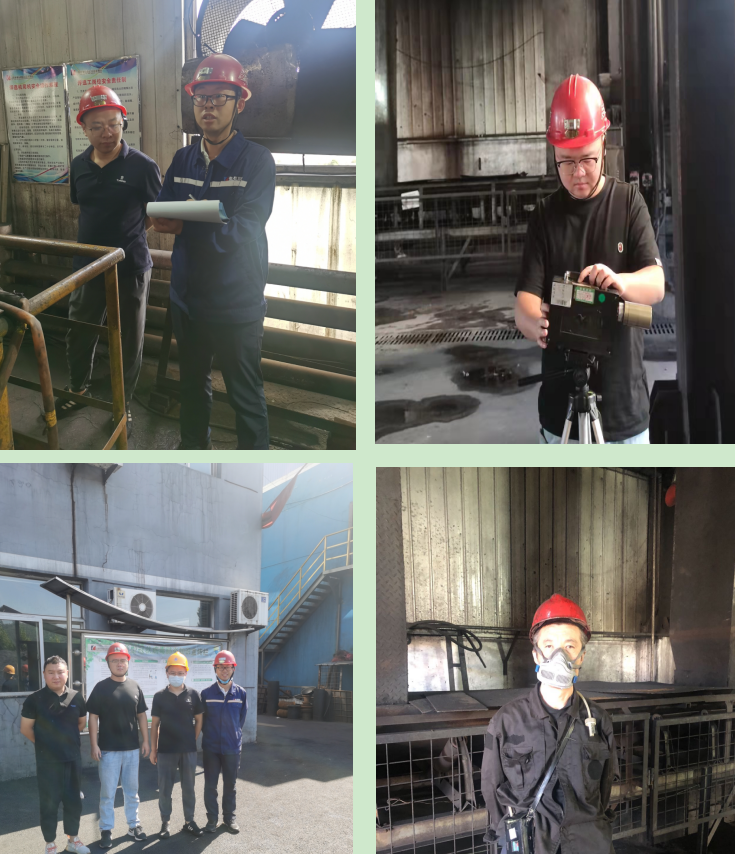 现场调查、现场采样、现场检测影像资料现场调查、现场采样、现场检测影像资料现场调查、现场采样、现场检测影像资料现场调查、现场采样、现场检测影像资料